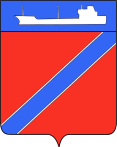 ПОСТАНОВЛЕНИЕАДМИНИСТРАЦИИ ТУАПСИНСКОГО ГОРОДСКОГО ПОСЕЛЕНИЯ               ТУАПСИНСКОГО РАЙОНА от  19.11.2018                                                                              №  1274г. ТуапсеОб утверждении Перечня должностных лиц администрации Туапсинского городского поселения Туапсинского района, уполномоченных составлять протоколы об административных правонарушенияхВ соответствии с Федеральным законом от 06 октября 2003 года № 131-ФЗ «Об общих принципах организации местного самоуправления в Российской Федерации», частью 1 статьи 12.2 Закона Краснодарского края от 23 июля 2003 года № 608-КЗ «Об административных правонарушениях» п о с т а н о в л я ю:Утвердить Перечень должностных лиц администрации Туапсинского городского поселения Туапсинского района, уполномоченных составлять протоколы об административных правонарушениях.      Должностным лицам администрации Туапсинского городского поселения Туапсинского района, уполномоченным составлять протоколы об административных правонарушениях, при составлении протоколов об административных правонарушениях обеспечить соблюдение Кодекса Российской Федерации об административных правонарушениях.Руководителям структурных подразделений администрации Туапсинского городского поселения Туапсинского района внести соответствующие изменения в должностные инструкции лиц, уполномоченных составлять протоколы об административных правонарушениях.Признать утратившим силу постановление администрации Туапсинского городского поселения Туапсинского района от 07 июня 2018 года № 644 «Об утверждении перечня должностных лиц администрации Туапсинского городского поселения Туапсинского района, уполномоченных составлять протоколы об административных правонарушениях»Сектору по документообороту администрации Туапсинского городского поселения (Кот) обнародовать настоящее постановление в установленном порядке.Контроль за выполнением настоящего постановления возложить на заместителя главы администрации Туапсинского городского поселения Туапсинского района Ю.В. Кузьменко.Постановление вступает в силу со дня его обнародования.Глава Туапсинскогогородского поселенияТуапсинского района					                 		     В.К. ЗверевПРИЛОЖЕНИЕУтвержден постановлением администрации Туапсинского городского поселения Туапсинского районаот 19.11.2018 г.   № 1274       Перечень должностных лиц администрации Туапсинского городского поселения, уполномоченных составлятьпротоколы об административных правонарушениях, предусмотренных законом Краснодарского края от 23 июля 2003 года № 608-КЗ «Об административных правонарушениях»Начальник правового отдела							      Д.В. Ходев№ п/пДолжностные лица, уполномоченные составлять протоколы об административных правонарушенияхСтатья закона Краснодарского края от 23 июля 2003 года № 608-КЗ «Об административных правонарушениях»1.Глава Туапсинского городского поселения, заместитель главы администрации, должностные лица отдела жилищно-коммунального хозяйстваСтатьи 2.2.1, 2.4, 2.5, 2.5.1, 2.5.2, 2.5.3, 2.72.Глава Туапсинского городского поселения, заместитель главы администрации, должностные лица отдела жилищно-коммунального хозяйства, должностные лица отдела экономикиСтатьи 2.2, 3.103.Глава Туапсинского городского поселения, заместитель главы администрации, должностные лица управления делами, должностные лица правового отдела Статья 2.94.Глава Туапсинского городского поселения, заместитель главы администрации, должностные лица управления делами, должностные лица правового отделаСтатья 2.155.Глава Туапсинского городского поселения, заместитель главы администрации, должностные лица отдела жилищно-коммунального хозяйства, должностные лица отдела экономики, должностные лица отдела архитектуры и градостроительства, должностные лица правового отдела, члены административной комиссии администрации Туапсинского городского поселения.Статья 3.26.Глава Туапсинского городского поселения, заместитель главы администрации, должностные лица отдела жилищно-коммунального хозяйства, должностные лица отдела экономики, должностные лица правового отдела.Статья 3.37.Глава Туапсинского городского поселения, заместитель главы администрации, должностные лица отдела экономики, должностные лица правового отдела, должностные лица отдела жилищно-коммунального хозяйстваСтатьи 3.8, 3.118.Глава Туапсинского городского поселения, заместитель главы администрации, должностные лица отдела жилищно-коммунального хозяйства, должностные лица отдела архитектуры и градостроительства, должностные лица управления делами, должностные лица правового отделаСтатьи 4.7, 4.89.Глава Туапсинского городского поселения, заместитель главы администрации, должностные лица отдела экономики, должностные лица отдела по взаимодействию с представительным органом, организации работы с обращениями граждан, общественностью и СМИ, должностные лица правового отдела.Статья 4.1210.Глава Туапсинского городского поселения, заместитель главы администрации, должностные лица отдела жилищно-коммунального хозяйства, должностные лица отдела экономики, должностные лица отдела архитектуры и градостроительства, должностные лица отдела имущественных и земельных отношений, должностные лица правового отделаСтатья 5.2 11.Глава Туапсинского городского поселения, заместитель главы администрации, должностные лица отдела жилищно-коммунального хозяйства, должностные лица отдела архитектуры и градостроительства, должностные лица отдела имущественных и земельных отношенийСтатьи 5.4, 5.912.Глава Туапсинского городского поселения, заместитель главы администрации, должностные лица отдела жилищно-коммунального хозяйства, должностные лица отдела экономики, должностные лица отдела архитектуры и градостроительстваСтатья 6.213.Глава Туапсинского городского поселения, заместитель главы администрации, должностные лица отдела экономикиСтатьи 6.3, 6.4, 6.514.Глава Туапсинского городского поселения, заместитель главы администрации, должностные лица отдела жилищно-коммунального хозяйства, должностные лица отдела имущественных и земельных отношений, должностные лица отдела экономики, Статьи 7.2, 7.1515.Глава Туапсинского городского поселения, заместитель главы администрации, должностные лица отдела имущественных и земельных отношений, должностные лица отдела архитектуры и градостроительства, должностные лица правового отделаСтатья 8.116. Глава Туапсинского городского поселения, заместитель главы администрации, должностные лица отдела экономики, Статьи 9.1.1, 9.1.2, 9.1.3, 9.1.4